Name of Journal: World Journal of NephrologyManuscript NO: 82818Manuscript Type: MINIREVIEWSPoint of care ultrasonography in onco-nephrology: A stride toward better physical examinationBhasin-Chhabra B et al. POCUS in onco-nephrologyBhavna Bhasin-Chhabra, Abhilash KoratalaBhavna Bhasin-Chhabra, Division of Nephrology and Hypertension, Mayo Clinic, Scottsdale, AZ 85259, United StatesAbhilash Koratala, Division of Nephrology, Medical College of Wisconsin, Milwaukee, WI 53226, United StatesAuthor contributions: Bhasin-Chhabra B drafted the initial version of the manuscript; Koratala A reviewed, and revised the manuscript for critical intellectual content; Both authors have read and approved the final versionSupported by Abhilash Koratala reports research funding from KidneyCure and the American Society of Nephrology’s William and Sandra Bennett Clinical Scholars Grant.Corresponding author: Abhilash Koratala, MD, Associate Professor, Division of Nephrology, Medical College of Wisconsin, 8701 W Watertown Plank Rd, 7th floor, Milwaukee, WI 53226, United States. akoratala@mcw.eduReceived: December 28, 2022Revised: January 27, 2023Accepted: Published online: AbstractOnco-Nephrology is an emerging subspecialty of Nephrology that focuses on a broad spectrum of renal disorders that can arise in patients with cancer. It encompasses acute kidney injury (AKI), complex fluid, electrolyte, and acid-base disorders, as well as chronic kidney disease caused or exacerbated by cancer and/or its treatment. In many such scenarios including AKI and hyponatremia, objective evaluation of hemodynamics is vital for appropriate management. Point of care ultrasonography (POCUS) is a limited ultrasound exam performed at the bedside and interpreted by the treating physician intended to answer focused clinical questions and guide therapy. Compared to conventional physical examination, POCUS offers substantially higher diagnostic accuracy for various structural and hemodynamic derangements. In this narrative review, we provide an overview of the utility of POCUS enhanced physical examination for the Onconephrologist supported by the current evidence and our experience-based opinion.Key Words: Point of care ultrasonography; Onco-nephrology; Acute kidney injury; Hyponatremia; Volume assessmentBhasin-Chhabra B, Koratala A. Point of care ultrasonography in onco-nephrology: A stride toward better physical examination. World J Nephrol 2023; In pressCore Tip: Point of care ultrasonography is a valuable adjunct to physical examination in patients with cancer and renal dysfunction or fluid/electrolyte disorders. It provides better diagnostic accuracy than conventional physical examination. Proper training is the key to effectively integrate this diagnostic tool into routine clinical practice.INTRODUCTIONPoint of care ultrasonography (POCUS) is a focused ultrasound examination performed by the clinician at the bedside to guide patient management[1]. Recent years have witnessed a swift uptake of POCUS in almost all the clinical specialties and several medical schools have started teaching this skill to their students. According to a 2020 survey, 57% of the responding United States medical schools (69 out of 122) integrated POCUS instruction into undergraduate medical curriculum[2]. Once confined to procedural guidance such as dialysis catheter placement, the scope of POCUS in nephrology has now greatly expanded to include a wide array of diagnostic applications ranging from kidney ultrasound to focused echocardiography[3,4]. Some nephrology fellowship programs have even incorporated detailed hemodynamic monitoring using advanced Doppler techniques into their curricula[5]. Figure 1 illustrates the sonographic applications that can be performed by nephrologists trained in POCUS. We have also seen in these past few years the emergence of Onco-Nephrology as a subspecialty within Nephrology[6,7]. This field focuses on management of kidney disorders in patients who have an active malignancy and are undergoing treatment for this. The breadth of kidney disorders seen and addressed in Onco-Nephrology practice includes acute kidney injury, hypertension, proteinuria, chronic kidney disease, fluid and electrolyte disorders to name a few. This article seeks to discuss the role and potential of POCUS in positively impacting the clinical practice of Onco-Nephrology by providing a few representative clinical scenarios.The rationale for POCUS enhanced physical examinationUnlike a consultative ultrasound study which is expected to image an entire area in question (e.g., abdominal ultrasound) with documentation of predefined measurements and parameters, POCUS is intended to answer focused questions that either narrow the differential diagnosis or provide a final diagnosis when interpreted in conjunction with history and physical examination by the treating physician. Moreover, it allows monitoring of a particular parameter in response to therapy without having to repeat the whole comprehensive study. For example, a nephrologist can follow a patient with uremic pericardial effusion in the outpatient dialysis unit with serial POCUS exams thereby avoiding repeated trips of the patient to the echocardiography laboratory. It is analogous to using a stethoscope (point of care device) to listen to heart and lung sounds, which is why some authors describe POCUS as a fifth pillar of bedside physical examination in addition to inspection, palpation, percussion, and auscultation[8]. This raises the question why we need an enhancement to physical examination in the first place and does POCUS have better diagnostic accuracy. The diagnostic performance of conventional physical examination is poor for several clinical questions that nephrologists deal with in day-to-day practice. For example, in a study including 50 patients with severely reduced left ventricular ejection fraction, the combined sensitivity of rales, edema, and elevated jugular venous pressure (JVP) was only 58% to detect an elevated pulmonary capillary wedge pressure of > 22 mmHg[9]. Similarly, in another study including 58 non-edematous patients with serum sodium less than 130 mEq/L, clinical assessment was able to accurately identify only 47% of hypovolemic and 48% of euvolemic patients[10]. Likewise, in a meta-analysis of 22 studies, pooled sensitivities of orthopnea, peripheral edema, JVP, third heart sound and rales were only 50%, 51%, 39%, 13% and 60% respectively to diagnose congestive heart failure[11]. Further, there is no conventional physical examination parameter to answer focused questions requiring visualization of internal anatomy such as the presence or absence of hydronephrosis, systemic venous congestion etc. POCUS aids in answering such questions at the bedside without having to wait for multiple consultative ultrasound studies and potentially avoiding unnecessary radiation. The diagnostic superiority of POCUS is well established in various clinical settings compared to conventional examination. For instance, in a study including 79 patients on hemodialysis, the sensitivity of lung crackles and peripheral edema was only 9% and 3% respectively to detect severe lung congestion found on lung POCUS[12]. In the context of critical illness, a study including 926 patients admitted to the intensive care unit found that 51% of those who had pulmonary edema on lung POCUS demonstrated normal auscultatory findings[13]. With respect to focused cardiac ultrasound, in a recent meta-analysis of 9 studies, the sensitivity of POCUS-assisted examination for diagnosing left ventricular dysfunction and valvular disease was found to be significantly higher compared to conventional assessment (84% vs 43%, and 71% vs 46% respectively)[14]. In addition, the utility of POCUS for rapid evaluation and management of patients with undifferentiated hypotension, chest trauma and possible pericardial tamponade is well-recognized[15]. All these studies highlight the need for enhancing our bedside examination with POCUS. Furthermore, there are emerging data suggesting that POCUS enhances patient satisfaction and shared diagnostic understanding between patients and clinicians[16,17]. Even in developing countries and low-resource settings where one might expect slow adoption of technological advances due to cost issues, POCUS has shown to favorably impact clinical care. In fact, POCUS might be more beneficial in these scenarios to facilitate timely and accurate diagnosis as patients often present with advanced disease. For example, in a Tanzanian cohort of 55 hospitalized patients, a change in management plan was supported by POCUS findings in 53% cases leading to earlier initiation of appropriate treatment[18]. Similar findings were observed in a study from Sri Lanka where POCUS utilization in critically ill patients facilitated early diagnosis and/or interventions[19]. Below are a few situations commonly encountered in Onco-Nephrology practice where POCUS enhanced physical examination can provide valuable information.Clinical Scenario 1: Acute Kidney Injury in cancerAcute kidney injury (AKI) is a frequent complication of either the underlying malignancy or its treatment and is an independent predictor of mortality in patients with cancer[20,21]. The incidence of AKI in a large Danish cohort of cancer patients was reported to be 17.5% at 1 year and 27% over the course of 5 years, which highlights the enormity of the problem[22]. Similarly, in a Chinese study, the incidence of AKI in hospitalized cancer patients was reported to be 7.5% (hospital acquired in 6% of the cases)[23]. The etiologies of AKI vary across solid organ and hematological malignancies as well as in patients undergoing stem cell transplantation. Hemodynamic AKI resulting from volume depletion is the predominant cause of AKI in patients with an underlying cancer[24] as they may develop nausea, vomiting or diarrhea as complication of cancer chemotherapy or due to the underlying cancer. Post renal obstructive etiology may be the driver of AKI in patients with genitourinary malignancies or locally invasive primary gynecological or gastrointestinal malignancies or metastatic disease[25]. Moreover, as a significant proportion of malignancies treated with radiotherapy are in the abdomen and pelvis, complications such as radiation-induced ureteral and urethral stenosis must be considered in the differential diagnosis of obstructive nephropathy in these patients[26]. Intrinsic renal injury may be mediated by nephrotoxic chemotherapy, paraproteins, glomerulopathies, contrast exposure, infiltration by the primary malignancy or progression of ischemic kidney injury[25].POCUS considerationsRenal sonography is frequently ordered as part of the initial diagnostic algorithm to rule out obstructive etiology, which is potentially reversible if treated promptly. Bedside POCUS can easily identify hydronephrosis and bladder masses that may be causing urinary obstruction[27]. POCUS can also help delineate intrinsic processes such as infiltrative diseases which may be arising secondary to lymphoma for instance[28]. The kidney size tends to be preserved or larger than expected in these cases with alterations noted in cortical echogenicity. Determination of kidney size and cortical echogenicity while keeping in context the clinical picture can help understand if the renal impairment appears to be a chronic vs. acute process and the realistic probability of renal recovery which can then impact the future diagnostic and therapeutic considerations for these patients[29]. We previously proposed SECONDS checklist for systematic interpretation of renal POCUS, which is helpful for novice users[30]. It stands for Size (renal length and thickness), Echogenicity (cortical brightness), Collecting system (obstruction), Outline (smooth vs irregular), Notable lesions (such as cysts and stones), Doppler (to distinguish between hydronephrosis and vasculature) and Surroundings (peri-nephric collections). Figure 2 illustrates some of the pathologies seen on renal ultrasound in cancer patients. It is also important to evaluate urinary bladder by POCUS in any patient with AKI and/or oliguria to exclude etiologies such as obstructed Foley catheter or bladder outlet obstruction due to extrinsic compression. Moreover, automated bladder scanners cannot distinguish between pelvic ascites and urinary bladder, which may cause confusion in some cases where POCUS aids in correct diagnosis[31]. As hemodynamic AKI is the most frequent etiology of AKI in patients with cancer, the role of POCUS in this clinical scenario deserves a special mention and is discussed in more detail under volume management below. Clinical Scenario 2: Volume assessment and managementPatients with a diagnosis of cancer are often administered intravenous fluids around chemotherapy with the hope of mitigating the risk of AKI, which can lead to iatrogenic fluid overload if the volume status is not objectively assessed. Further, the volume status in these patients is often tenuous, complicated by increased losses through vomiting and diarrhea as well as third spacing due to hypoalbuminemia. Additionally, certain types of chemotherapies may cause cardiac dysfunction predisposing to volume overload. An important reason for Onco-Nephrology consultation on the inpatient Nephrology service is volume assessment and management in patients undergoing stem cell transplantation (SCT) where volume overload occurs frequently. Allogeneic SCT is a well-established treatment for various hematological malignancies as well as a few nonmalignant disorders[32]. Fluid overload in these patients significantly impacts mortality and is associated with poorer survival[33]. As such, it is imperative that we use objective bedside tools such as POCUS to assess hemodynamic status and guide therapy.POCUS considerationsMultiorgan POCUS in these cases allows accurate volume assessment. We call this the Pump, Pipes and Leaks approach. The pump denotes focused cardiac ultrasound, pipes represent inferior vena cava (IVC) ultrasound and systemic venous Doppler, and the leaks indicate assessment of the extravascular lung and abdominal fluid[29] (Figure 3). This way, the whole hemodynamic circuit is assessed instead of relying on isolated parameters such as lung or IVC ultrasound, which are error prone. For example, B-lines on lung ultrasound (vertical artifacts signifying interlobular septal thickening) can be seen in cardiogenic pulmonary edema or an infectious process or even fibrosis. In addition to paying attention to parameters such as irregular pleural line suggestive of local pathology, assessment of left ventricular diastolic function using Doppler aids in proper diagnosis. Similarly, IVC is not reliable to assess right atrial pressure in mechanically ventilated patients. Moreover, it can be chronically dilated in patients with pulmonary hypertension and may not provide meaningful information when interpreted in isolation with respect to guiding therapy. Doppler assessment of systemic venous congestion (VExUS) aids in the management of such patients[34-36]. Detailed discussion of VExUS grading to quantify systemic venous congestion is beyond the scope of this manuscript and is concisely illustrated in Figure 4. On the other hand, IVC can be small despite elevated right atrial pressure in intra-abdominal hypertension. Furthermore, a small collapsible IVC can be seen both in euvolemia and hypovolemia and cannot be used in isolation to distinguish between these two conditions. Bedside assessment of stroke volume helps in this situation as it is expected to be low in hypovolemia. Therefore, a multiparametric POCUS approach is the key to appropriate diagnosis and management of volume disorders and these findings must be interpreted in the right clinical context. As most of this information can be obtained by consultative imaging, some might question the need for clinician-performed POCUS. There are two important justifications for this: (1) Hemodynamics are dynamic. For example, a patient with a normal echocardiogram few days ago might have a completely different hemodynamic picture now. Moreover, it is not prudent to obtain a formal echocardiogram daily to monitor selected hemodynamic parameters in response to treatment when POCUS can accomplish the same during daily rounds; and (2) POCUS reduces fragmentation of care. For instance, to assess the pump, pipes and leaks, multiple consultative studies must be obtained – echocardiography performed by the cardiology department, a chest radiograph (lung ultrasound is typically not performed by the ultrasound department), an abdominal sonogram (to look for ascites), a right upper quadrant Doppler (for hepatic and portal vein Doppler [a part of VExUS]) and a Doppler renal ultrasound (for renal venous congestion). Conversely, a POCUS-trained physician with knowledge of the patient’s clinical history/course can perform a focused assessment answering all the key questions in less than 15 min and tailor therapy accordingly. Clinical Scenario 3: EffusionsPleural effusion secondary to an underlying malignancy is seen in about 15% of cancers. Metastatic lung (in males) and breast cancer (in females) account for 50%-65% of all cases of malignant pleural effusion. Patients presenting with pleural effusion will require additional imaging for diagnosis and planning of therapeutic interventions. Bedside POCUS is increasingly being utilized for guidance for thoracentesis[37]. Pericardial effusions are noted in 5%-20% patients with an underlying malignancy and significantly impacts the survival and prognosis in these cases[38,39]. Pericardial involvement may result from direct extension of the tumor into the pericardial cavity or hematogenous spread. Opportunistic infections in patients undergoing cancer chemotherapy as well as deranged liver, kidney or cardiac function arising as a result of the underlying cancer or cancer chemotherapy and radiation (like anthracyclines, docetaxel, busulfan, tyrosine kinase inhibitors, arsenic trioxide which can affect the myocardium) may play a role as well in causing pericardial effusion. Majority of the pericardial effusions associated with malignancies are moderate to large in size with pericardial tamponade being noted in one third of the patients with malignant pericardial effusion with poorer outcomes reported in these patients[39]. In addition, ascites is a frequent accompaniment of gastrointestinal and metastatic malignancy.POCUS considerationsThe diagnostic superiority of POCUS to detect multiple effusions is well-established. For example, lung POCUS is more sensitive than physical examination or chest radiography for the detection of small pleural effusions and can detect as small as 3-5 cc of fluid in the pleural space[40-42]. In addition to visualization of pleural effusion, POCUS can help identify loculations in the fluid, thickening and nodularity of the diaphragm, findings which are relatively specific for the diagnosis of malignant pleural effusion. Ultrasound guided pleural biopsies may also be undertaken. The diagnostic accuracy of ultrasound is comparable to computed tomography (CT) in these cases while avoiding the radiation exposure associated with CT imaging. POCUS has also shown to be highly accurate for detecting pericardial effusions of any size and can detect tamponade physiology prior to that of physical examination or vital signs[43]. Therefore, POCUS-performing physician can seek timely consultations prior to clinical decompensation of the patient. Of note, the classic Beck classic triad (jugular venous distension, hypotension, and muffled heart sounds) is a late finding and is neither sensitive nor specific for tamponade[44,45]. With regard to ascites, ultrasound is substantially better than physical examination and can detect as little as 100 cc of peritoneal fluid. In an interesting study from 1982 comparing the diagnostic accuracy of physical examination with that of ultrasound for ascites, overall accuracy of physical examination maneuvers was only 58%[46]. POCUS guidance for paracentesis is essentially a standard procedure in developed countries and has shown to be associated with lower rates of bleeding, decreased hospital length of stay, and cost savings compared to the traditional landmark-based technique[47]. Recently, Nauka et al[48] have proposed a FASC protocol (Focused Assessment with Sonography in Cancer), a simple six-point assessment technique to assess multiple effusions in cancer patients that can be easily used by physicians with limited training. Figure 5 illustrates the sonographic appearance of various effusions.Clinical Scenario 4: HyponatremiaHyponatremia is a very common electrolyte abnormality and may be noted in up to 50% of cancer patients[49]. It negatively impacts prognosis in these patients and may be reflective of advanced underlying disease, chemotherapy toxicity and new or progressive liver or cardiac involvement[50]. Syndrome of inappropriate antidiuresis and volume depletion are the most common etiologies for hyponatremia that complicates an underlying malignancy[50,51]. The traditional diagnostic workup for hyponatremia begins with measurement of plasma and urine osmolality, urine sodium concentration and assessment of volume status[52]. Unfortunately, physical examination has been reported to have poor sensitivity and specificity in this setting, underscoring the void in our bedside assessment[10]. POCUS considerationsA bedside focused ultrasound examination using proven diagnostic parameters can provide objective assessment of volume status, which would make a case for its incorporation in the initial diagnostic algorithm of hyponatremia[53]. The Pump, Pipes and Leaks approach mentioned above works well in this setting. For example, a small collapsing IVC with low stroke volume suggests hypovolemia whereas the same IVC with normal stroke volume suggests euvolemia. A plethoric IVC is more in favor of hypervolemia though Doppler parameters such as VExUS and transvalvular flow assessment are needed in patients with chronically dilated IVC. Several case reports have been published thus far demonstrating the utility of POCUS in the evaluation and management of hyponatremia as we furnished in our prior publication[53].Summary and future directionsCurrent evidence clearly indicates that POCUS is superior to that of conventional physical examination in terms of diagnostic accuracy and thereby enhances physicians’ confidence in clinical decision making. Future studies must aim to investigate how to better integrate this diagnostic tool in day-to-day Onco-nephrology practice to positively impact measurable outcomes. While one cannot expect mortality benefit just by incorporating a diagnostic modality, outcomes such as duration of hospitalization, time to appropriate diagnosis and treatment, effective decongestion at hospital discharge, recovery of hemodynamic AKI, improvement in patient-reported quality of life, patient and family members’ understanding of the diagnosis are all important practical outcomes that POCUS can impact. On a note of caution, POCUS is operator dependent like anything else in medicine (history taking, physical examination, communication with patients) and proper training is the key to avoid unintentional patient harm. With the availability of low-cost ultraportable ultrasound equipment, POCUS is being increasingly utilized by physicians with limited or no training. It is particularly problematic when the user overestimates their skills and/or capabilities of the equipment (e.g., a novice user with limited understanding of Doppler principles assesses stroke volume using suboptimal image obtained by a low-quality handheld ultrasound device resulting in false conclusions and subsequent patient mismanagement). The burden of regulating and overseeing its use falls on the individual institutions till there are uniform guidelines put forth by professional societies for POCUS training and competency assessment. As a matter of fact, Emergency Care Research Institute has listed the increased adoption of POCUS outpacing institutional safeguards as one of the top health technology hazards[54]. One cannot expect to master physical examination by attending a half- or a one-day workshop and the same applies to POCUS; longitudinal training with emphasis on image acquisition, interpretation and clinical integration is the key to achieving competency and avoiding untoward consequences. As POCUS expertise among nephrologists is sparse at this time, collaboration with experts from various POCUS-performing specialties (e.g., emergency medicine, critical care) is vital for establishment of robust POCUS training programs with quality assurance measures in place.CONCLUSIONPOCUS is a valuable adjunct to physical examination in patients with cancer and renal dysfunction or fluid/electrolyte disorders. It provides better diagnostic accuracy than conventional physical examination. Proper training is the key to effectively integrate this diagnostic tool into routine clinical practice.REFERENCES1 Koratala A, Kazory A. An Introduction to Point-of-Care Ultrasound: Laennec to Lichtenstein. Adv Chronic Kidney Dis 2021; 28: 193-199 [PMID: 34906303 DOI: 10.1053/j.ackd.2021.07.002]2 Russell FM, Zakeri B, Herbert A, Ferre RM, Leiser A, Wallach PM. The State of Point-of-Care Ultrasound Training in Undergraduate Medical Education: Findings From a National Survey. Acad Med 2022; 97: 723-727 [PMID: 34789665 DOI: 10.1097/ACM.0000000000004512]3 Koratala A, Reisinger N. POCUS for Nephrologists: Basic Principles and a General Approach. Kidney360 2021; 2: 1660-1668 [PMID: 35372985 DOI: 10.34067/KID.0002482021]4 Reisinger NC, Koratala A. Incorporating Training in POCUS in Nephrology Fellowship Curriculum. Clin J Am Soc Nephrol 2022; 17: 1442-1445 [PMID: 36130825 DOI: 10.2215/CJN.09580822]5 Koratala A, Olaoye OA, Bhasin-Chhabra B, Kazory A. A Blueprint for an Integrated Point-of-Care Ultrasound Curriculum for Nephrology Trainees. Kidney360 2021; 2: 1669-1676 [PMID: 35372975 DOI: 10.34067/KID.0005082021]6 Abudayyeh AA, Lahoti A, Salahudeen AK. Onconephrology: the need and the emergence of a subspecialty in nephrology. Kidney Int 2014; 85: 1002-1004 [PMID: 24786870 DOI: 10.1038/ki.2014.29]7 Salahudeen AK, Bonventre JV. Onconephrology: the latest frontier in the war against kidney disease. J Am Soc Nephrol 2013; 24: 26-30 [PMID: 23138480 DOI: 10.1681/ASN.2012070690]8 Narula J, Chandrashekhar Y, Braunwald E. Time to Add a Fifth Pillar to Bedside Physical Examination: Inspection, Palpation, Percussion, Auscultation, and Insonation. JAMA Cardiol 2018; 3: 346-350 [PMID: 29490335 DOI: 10.1001/jamacardio.2018.0001]9 Stevenson LW, Perloff JK. The limited reliability of physical signs for estimating hemodynamics in chronic heart failure. JAMA 1989; 261: 884-888 [PMID: 2913385 DOI: 10.1001/jama.261.6.884]10 Chung HM, Kluge R, Schrier RW, Anderson RJ. Clinical assessment of extracellular fluid volume in hyponatremia. Am J Med 1987; 83: 905-908 [PMID: 3674097 DOI: 10.1016/0002-9343(87)90649-8]11 Wang CS, FitzGerald JM, Schulzer M, Mak E, Ayas NT. Does this dyspneic patient in the emergency department have congestive heart failure? JAMA 2005; 294: 1944-1956 [PMID: 16234501 DOI: 10.1001/jama.294.15.1944]12 Torino C, Gargani L, Sicari R, Letachowicz K, Ekart R, Fliser D, Covic A, Siamopoulos K, Stavroulopoulos A, Massy ZA, Fiaccadori E, Caiazza A, Bachelet T, Slotki I, Martinez-Castelao A, Coudert-Krier MJ, Rossignol P, Gueler F, Hannedouche T, Panichi V, Wiecek A, Pontoriero G, Sarafidis P, Klinger M, Hojs R, Seiler-Mussler S, Lizzi F, Siriopol D, Balafa O, Shavit L, Tripepi R, Mallamaci F, Tripepi G, Picano E, London GM, Zoccali C. The Agreement between Auscultation and Lung Ultrasound in Hemodialysis Patients: The LUST Study. Clin J Am Soc Nephrol 2016; 11: 2005-2011 [PMID: 27660305 DOI: 10.2215/CJN.03890416]13 Cox EGM, Koster G, Baron A, Kaufmann T, Eck RJ, Veenstra TC, Hiemstra B, Wong A, Kwee TC, Tulleken JE, Keus F, Wiersema R, van der Horst ICC; SICS Study Group. Should the ultrasound probe replace your stethoscope? A SICS-I sub-study comparing lung ultrasound and pulmonary auscultation in the critically ill. Crit Care 2020; 24: 14 [PMID: 31931844 DOI: 10.1186/s13054-019-2719-8]14 Marbach JA, Almufleh A, Di Santo P, Jung R, Simard T, McInnes M, Salameh JP, McGrath TA, Millington SJ, Diemer G, West FM, Domecq MC, Hibbert B. Comparative Accuracy of Focused Cardiac Ultrasonography and Clinical Examination for Left Ventricular Dysfunction and Valvular Heart Disease: A Systematic Review and Meta-analysis. Ann Intern Med 2019; 171: 264-272 [PMID: 31382273 DOI: 10.7326/M19-1337]15 Spencer KT, Flachskampf FA. Focused Cardiac Ultrasonography. JACC Cardiovasc Imaging 2019; 12: 1243-1253 [PMID: 31272607 DOI: 10.1016/j.jcmg.2018.12.036]16 Mathews BK, Miller PE, Olson APJ. Point-of-Care Ultrasound Improves Shared Diagnostic Understanding Between Patients and Providers. South Med J 2018; 111: 395-400 [PMID: 29978223 DOI: 10.14423/SMJ.0000000000000833]17 Andersen CA, Brodersen J, Rudbæk TR, Jensen MB. Patients' experiences of the use of point-of-care ultrasound in general practice - a cross-sectional study. BMC Fam Pract 2021; 22: 116 [PMID: 34144701 DOI: 10.1186/s12875-021-01459-z]18 Stanley A, Wajanga BM, Jaka H, Purcell R, Byrne L, Williams F, Rypien C, Sharpe A, Laws P, Faustine L, Leeme T, Mwabutwa E, Peck R, Stephens M, Kaminstein D. The Impact of Systematic Point-of-Care Ultrasound on Management of Patients in a Resource-Limited Setting. Am J Trop Med Hyg 2017; 96: 488-492 [PMID: 27994100 DOI: 10.4269/ajtmh.16-0201]19 Munasinghe BM, Fernando, UPM, Srisothinathan, N, Subramaniam N, Jayamanne BDW, Arulmoli J. Critical care Ultrasonography as a Decision Support and Therapeutic Assist Tool in the Intensive Care Unit: A Single Center Retrospective Survey in a District General Hospital, Sri Lanka. JPGIM 8: E162 1-12 [DOI: 10.4038/jpgim.8332]20 Lam AQ, Humphreys BD. Onco-nephrology: AKI in the cancer patient. Clin J Am Soc Nephrol 2012; 7: 1692-1700 [PMID: 22879433 DOI: 10.2215/CJN.03140312]21 Cho S, Kang E, Kim JE, Kang U, Kang HG, Park M, Kim K, Kim DK, Joo KW, Kim YS, Yoon HJ, Lee H. Clinical Significance of Acute Kidney Injury in Lung Cancer Patients. Cancer Res Treat 2021; 53: 1015-1023 [PMID: 33494125 DOI: 10.4143/crt.2020.1010]22 Christiansen CF, Johansen MB, Langeberg WJ, Fryzek JP, Sørensen HT. Incidence of acute kidney injury in cancer patients: a Danish population-based cohort study. Eur J Intern Med 2011; 22: 399-406 [PMID: 21767759 DOI: 10.1016/j.ejim.2011.05.005]23 Cheng Y, Nie S, Li L, Li Y, Liu D, Xiong M, Wang L, Ge S, Xu G; EACH study investigators. Epidemiology and outcomes of acute kidney injury in hospitalized cancer patients in China. Int J Cancer 2019; 144: 2644-2650 [PMID: 30426496 DOI: 10.1002/ijc.31993]24 Gudsoorkar P, Langote A, Vaidya P, Meraz-Muñoz AY. Acute Kidney Injury in Patients With Cancer: A Review of Onconephrology. Adv Chronic Kidney Dis 2021; 28: 394-401.e1 [PMID: 35190106 DOI: 10.1053/j.ackd.2021.09.008]25 César BN, Durão Júnior MS. Acute kidney injury in cancer patients. Rev Assoc Med Bras (1992) 2020; 66Suppl 1: s25-s30 [PMID: 31939532 DOI: 10.1590/1806-9282.66.S1.25]26 Chorbińska J, Krajewski W, Zdrojowy R. Urological complications after radiation therapy-nothing ventured, nothing gained: a Narrative Review. Transl Cancer Res 2021; 10: 1096-1118 [PMID: 35116437 DOI: 10.21037/tcr-20-2589]27 Koratala A, Morales Lappot J. Obstructive nephropathy: simple yet complicated!. Intern Emerg Med 2019; 14: 315-317 [PMID: 30386975 DOI: 10.1007/s11739-018-1976-x]28 Bhasin B, Koratala A. Ultrasound appearance of the lymphomatous infiltration of the kidney. CEN Case Rep 2021; 10: 150-152 [PMID: 32607679 DOI: 10.1007/s13730-020-00502-9]29 Koratala A, Kazory A. Point of Care Ultrasonography for Objective Assessment of Heart Failure: Integration of Cardiac, Vascular, and Extravascular Determinants of Volume Status. Cardiorenal Med 2021; 11: 5-17 [PMID: 33477143 DOI: 10.1159/000510732]30 Koratala A. Point-of-care renal ultrasound: the SECONDS checklist. Clin Exp Nephrol 2022; 26: 486-487 [PMID: 35013843 DOI: 10.1007/s10157-021-02171-z]31 Bejjanki H, Koratala A. The TIE fighter sign on point of care ultrasonography. CEN Case Rep 2020; 9: 91-93 [PMID: 31637590 DOI: 10.1007/s13730-019-00428-x]32 Bhasin B, Ber Ce P, Szabo A, Chhabra S, D'Souza A. Correlates and Outcomes of Early Acute Kidney Injury after Hematopoietic Cell Transplantation. Am J Med Sci 2021; 362: 72-77 [PMID: 33812909 DOI: 10.1016/j.amjms.2021.03.013]33 Rondón G, Saliba RM, Chen J, Ledesma C, Alousi AM, Oran B, Hosing CM, Kebriaei P, Khouri IF, Shpall EJ, Popat UR, Champlin RE, Ciurea SO. Impact of Fluid Overload as New Toxicity Category on Hematopoietic Stem Cell Transplantation Outcomes. Biol Blood Marrow Transplant 2017; 23: 2166-2171 [PMID: 28844946 DOI: 10.1016/j.bbmt.2017.08.021]34 Koratala A, Reisinger N. Venous Excess Doppler Ultrasound for the Nephrologist: Pearls and Pitfalls. Kidney Med 2022; 4: 100482 [PMID: 35707749 DOI: 10.1016/j.xkme.2022.100482]35 Beaubien-Souligny W, Rola P, Haycock K, Bouchard J, Lamarche Y, Spiegel R, Denault AY. Quantifying systemic congestion with Point-Of-Care ultrasound: development of the venous excess ultrasound grading system. Ultrasound J 2020; 12: 16 [PMID: 32270297 DOI: 10.1186/s13089-020-00163-w]36 Galindo P, Gasca C, Argaiz ER, Koratala A. Point of care venous Doppler ultrasound: Exploring the missing piece of bedside hemodynamic assessment. World J Crit Care Med 2021; 10: 310-322 [PMID: 34888157 DOI: 10.5492/wjccm.v10.i6.310]37 Gayen S. Malignant Pleural Effusion: Presentation, Diagnosis, and Management. Am J Med 2022; 135: 1188-1192 [PMID: 35576996 DOI: 10.1016/j.amjmed.2022.04.017]38 El Haddad D, Iliescu C, Yusuf SW, William WN Jr, Khair TH, Song J, Mouhayar EN. Outcomes of Cancer Patients Undergoing Percutaneous Pericardiocentesis for Pericardial Effusion. J Am Coll Cardiol 2015; 66: 1119-1128 [PMID: 26337990 DOI: 10.1016/j.jacc.2015.06.1332]39 Imazio M, Colopi M, De Ferrari GM. Pericardial diseases in patients with cancer: contemporary prevalence, management and outcomes. Heart 2020; 106: 569-574 [PMID: 31980441 DOI: 10.1136/heartjnl-2019-315852]40 Liu RB, Donroe JH, McNamara RL, Forman HP, Moore CL. The Practice and Implications of Finding Fluid During Point-of-Care Ultrasonography: A Review. JAMA Intern Med 2017; 177: 1818-1825 [PMID: 29059269 DOI: 10.1001/jamainternmed.2017.5048]41 Kalantri S, Joshi R, Lokhande T, Singh A, Morgan M, Colford JM Jr, Pai M. Accuracy and reliability of physical signs in the diagnosis of pleural effusion. Respir Med 2007; 101: 431-438 [PMID: 16965906 DOI: 10.1016/j.rmed.2006.07.014]42 Wong CL, Holroyd-Leduc J, Straus SE. Does this patient have a pleural effusion? JAMA 2009; 301: 309-317 [PMID: 19155458 DOI: 10.1001/jama.2008.937]43 Ceriani E, Cogliati C. Update on bedside ultrasound diagnosis of pericardial effusion. Intern Emerg Med 2016; 11: 477-480 [PMID: 26746413 DOI: 10.1007/s11739-015-1372-8]44 Kennedy Hall M, Coffey EC, Herbst M, Liu R, Pare JR, Andrew Taylor R, Thomas S, Moore CL. The "5Es" of emergency physician-performed focused cardiac ultrasound: a protocol for rapid identification of effusion, ejection, equality, exit, and entrance. Acad Emerg Med 2015; 22: 583-593 [PMID: 25903585 DOI: 10.1111/acem.12652]45 Stolz L, Valenzuela J, Situ-LaCasse E, Stolz U, Hawbaker N, Thompson M, Adhikari S. Clinical and historical features of emergency department patients with pericardial effusions. World J Emerg Med 2017; 8: 29-33 [PMID: 28123617 DOI: 10.5847/wjem.j.1920-8642.2017.01.005]46 Cattau EL Jr, Benjamin SB, Knuff TE, Castell DO. The accuracy of the physical examination in the diagnosis of suspected ascites. JAMA 1982; 247: 1164-1166 [PMID: 7057606 DOI: 10.1001/jama.247.8.1164]47 Mercaldi CJ, Lanes SF. Ultrasound guidance decreases complications and improves the cost of care among patients undergoing thoracentesis and paracentesis. Chest 2013; 143: 532-538 [PMID: 23381318 DOI: 10.1378/chest.12-0447]48 Nauka PC. GBT: The Focused Assessment with Sonography in Cancer (FASC) Examination, POCUS journal Vol 5 Issue 2, Nov 2020 [DOI: 10.24908/pocus.v5i2.14428]49 Doshi SM, Shah P, Lei X, Lahoti A, Salahudeen AK. Hyponatremia in hospitalized cancer patients and its impact on clinical outcomes. Am J Kidney Dis 2012; 59: 222-228 [PMID: 22001181 DOI: 10.1053/j.ajkd.2011.08.029]50 Workeneh BT, Jhaveri KD, Rondon-Berrios H. Hyponatremia in the cancer patient. Kidney Int 2020; 98: 870-882 [PMID: 32497528 DOI: 10.1016/j.kint.2020.05.015]51 Berghmans T, Paesmans M, Body JJ. A prospective study on hyponatraemia in medical cancer patients: epidemiology, aetiology and differential diagnosis. Support Care Cancer 2000; 8: 192-197 [PMID: 10789959 DOI: 10.1007/s005200050284]52 Seay NW, Lehrich RW, Greenberg A. Diagnosis and Management of Disorders of Body Tonicity-Hyponatremia and Hypernatremia: Core Curriculum 2020. Am J Kidney Dis 2020; 75: 272-286 [PMID: 31606238 DOI: 10.1053/j.ajkd.2019.07.014]53 Bhasin-Chhabra B, Veitla V, Weinberg S, Koratala A. Demystifying hyponatremia: A clinical guide to evaluation and management. Nutr Clin Pract 2022; 37: 1023-1032 [PMID: 36036229 DOI: 10.1002/ncp.10907]54 ECRI institute special report: Top 10 health technology hazards for 2020 ecri-top-10-technology-hazards-2020.pdf, last accessed 1/27/2023. Available from: https://assets.ecri.org/PDF/White-Papers-and-Reports/ECRI-Top-10-Technology-Hazards-2020-v2.pdfFootnotesConflict-of-interest statement: All the authors declare no potential conflicts of interest. Open-Access: This article is an open-access article that was selected by an in-house editor and fully peer-reviewed by external reviewers. It is distributed in accordance with the Creative Commons Attribution NonCommercial (CC BY-NC 4.0) license, which permits others to distribute, remix, adapt, build upon this work non-commercially, and license their derivative works on different terms, provided the original work is properly cited and the use is non-commercial. See: https://creativecommons.org/Licenses/by-nc/4.0/Provenance and peer review: Invited article; Externally peer reviewed.Peer-review model: Single blindPeer-review started: December 28, 2022First decision: January 20, 2023Article in press: Specialty type: Critical care medicineCountry/Territory of origin: United StatesPeer-review report’s scientific quality classificationGrade A (Excellent): 0Grade B (Very good): B, BGrade C (Good): 0Grade D (Fair): 0Grade E (Poor): 0P-Reviewer: Munasinghe B, Sri Lanka; Vlachopanos G, Greece S-Editor: Liu JH L-Editor: A P-Editor: Liu JH Figure Legends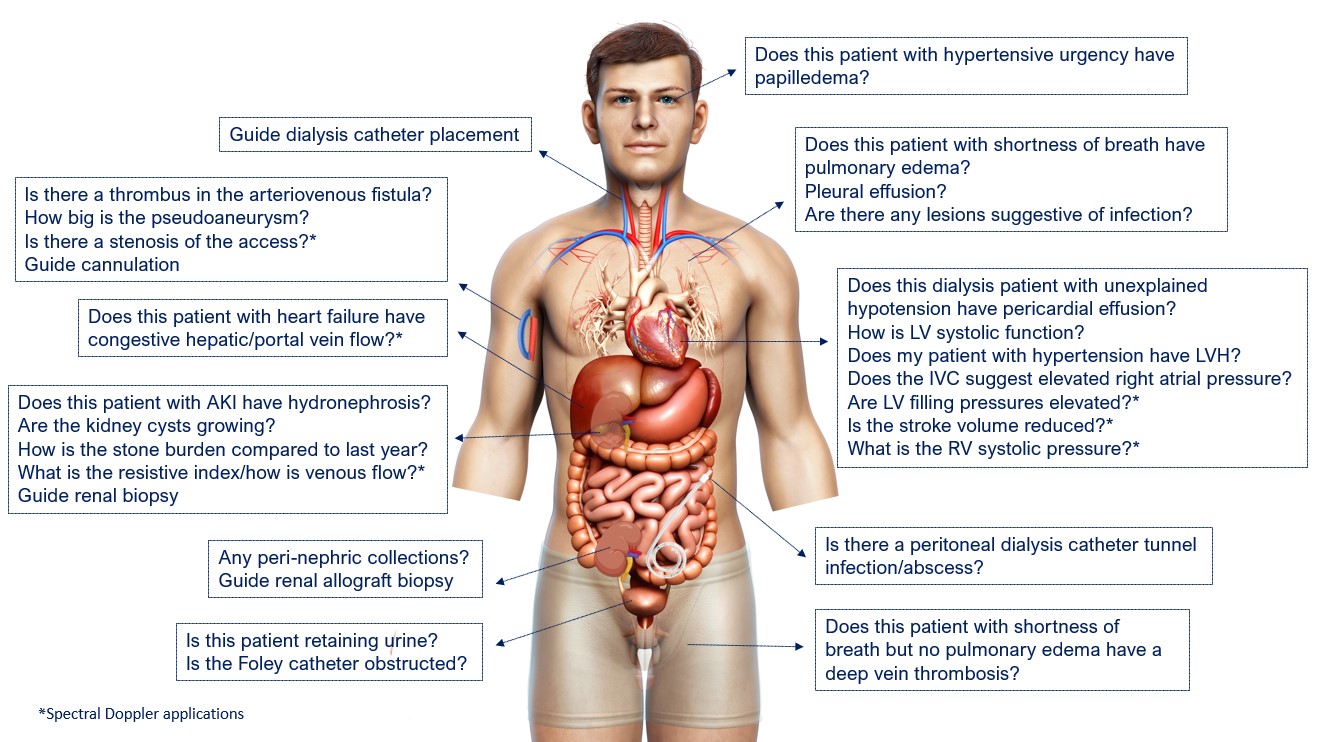 Figure 1 Scope of nephrology-related point of care ultrasonography. Organ-specific focused questions that can be answered by bedside ultrasonography. Those marked with asterisk (*) indicate advanced sonographic applications requiring a higher operator skill level/additional training. Figure reused from reference # 3 with kind permission of the American Society of Nephrology.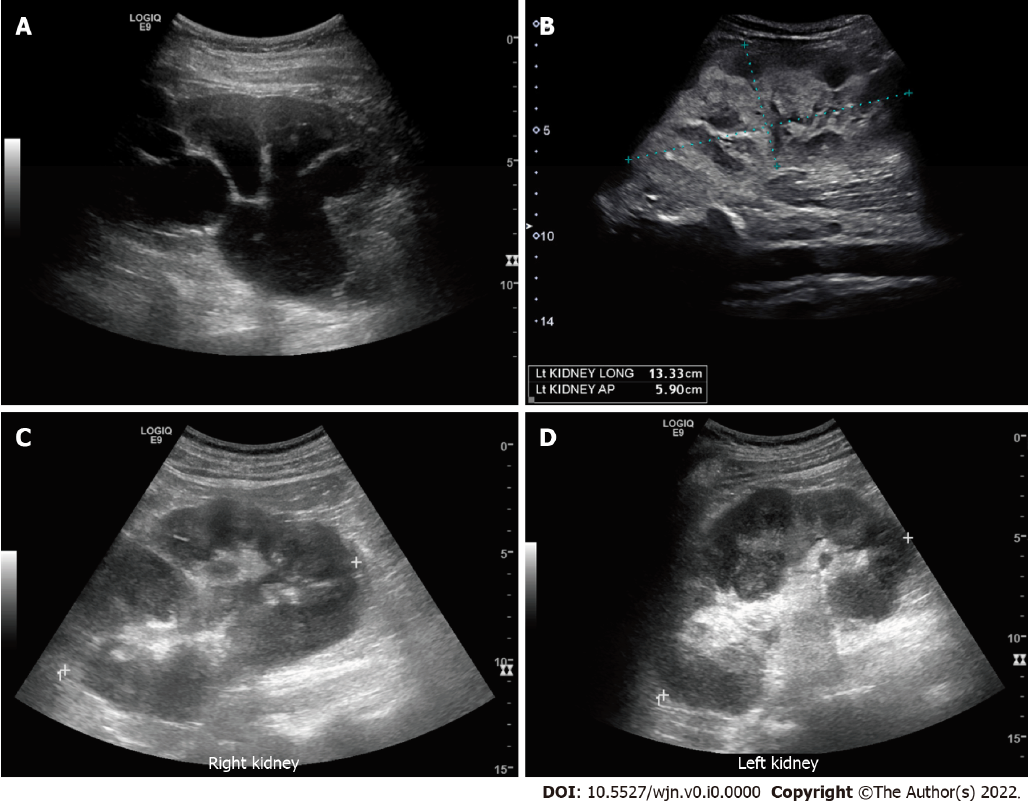 Figure 2 Renal ultrasound images demonstrating. A: Severe hydronephrosis (branching anechoic area); B: Enlarged kidney with hyperechoic cortex in a patient with myeloma; C and D: Bilateral renal involvement with lymphoma. Note irregular outline and heterogenous parenchyma.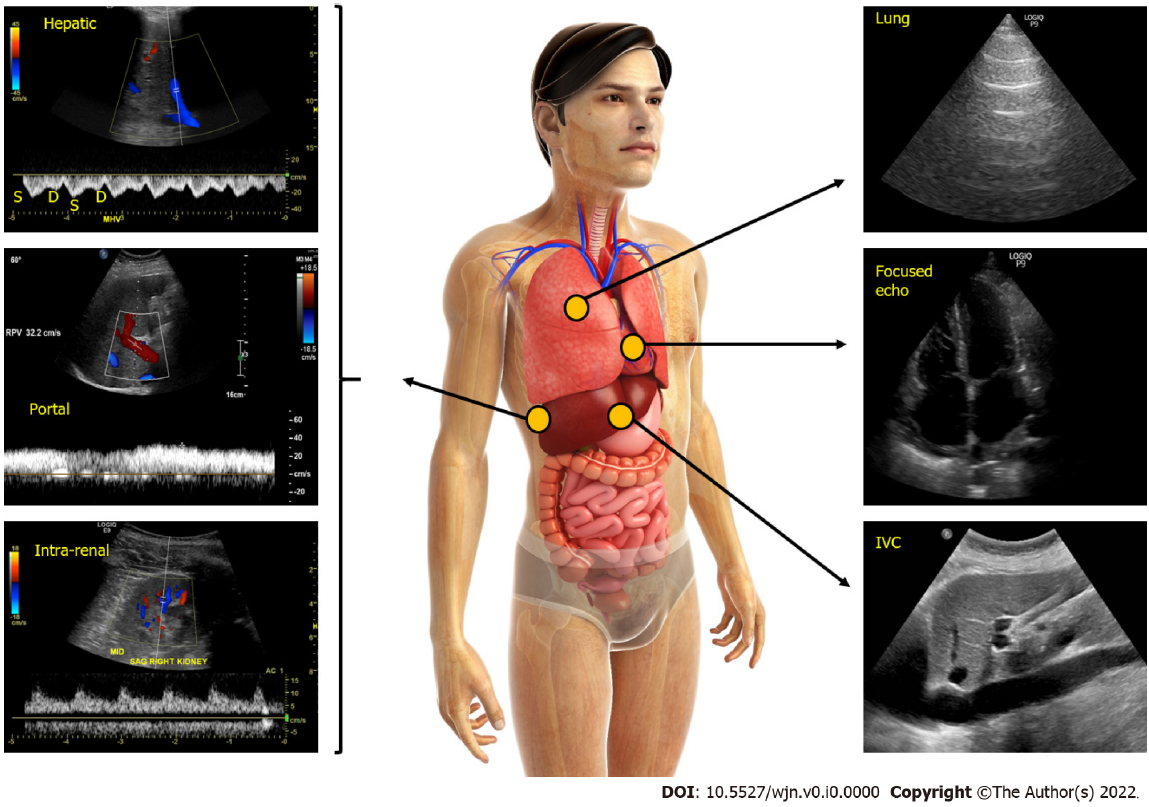 Figure 3 Figure illustrating the integration of multi-point sonographic assessment including focused cardiac, lung and venous Doppler ultrasound. Normal waveforms are shown. IVC: Inferior vena cava. Adapted from corresponding author’s prior open access publication.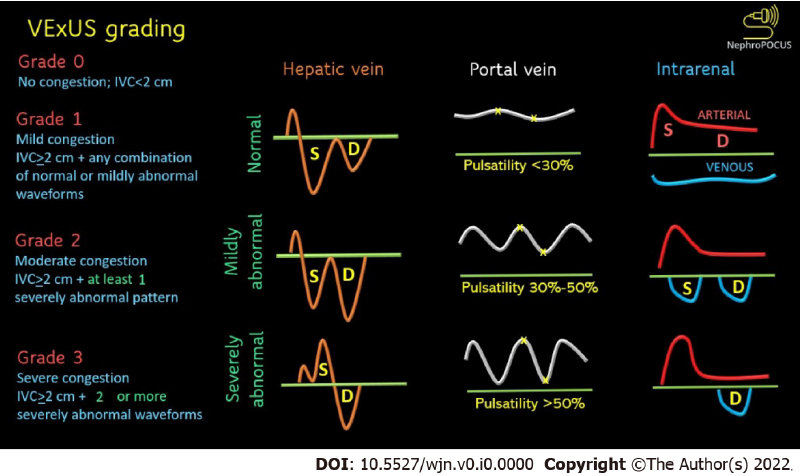 Figure 4 Venous excess ultrasound grading. When the diameter of inferior vena cava is > 2 cm, three grades of congestion are defined based on the severity of abnormalities on hepatic, portal, and renal parenchymal venous Doppler. Hepatic vein Doppler is considered mildly abnormal when the systolic (S) wave is smaller than the diastolic (D) wave, but still below the baseline; it is considered severely abnormal when the S-wave is reversed. Portal vein Doppler is considered mildly abnormal when the pulsatility is 30% to 50%, and severely abnormal when it is ≥ 50%. Asterisks represent points of pulsatility measurement. Renal parenchymal vein Doppler is mildly abnormal when it is pulsatile with distinct S and D components, and severely abnormal when it is monophasic with D-only pattern. Adapted from NephroPOCUS.com with permission.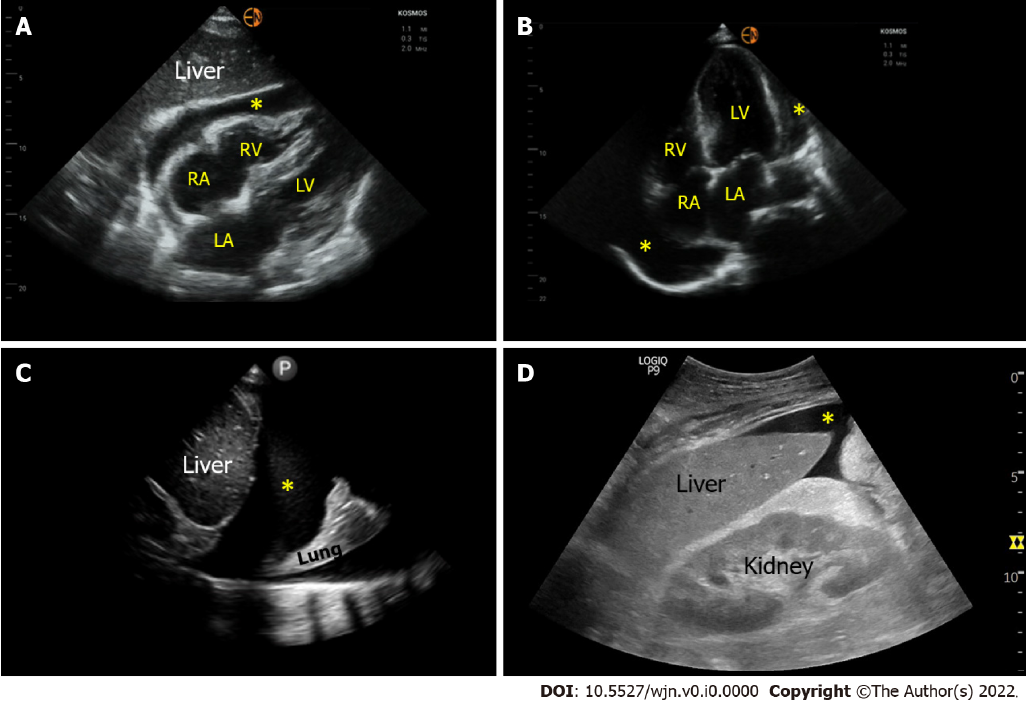 Figure 5 Sonographic images demonstrating various effusions. A and B: Pericardial effusion (*) as seen on subxiphoid and apical 4-chamber cardiac views respectively; C: Right pleural effusion (*) seen from the lateral scanning window; D: Ascites (*) seen from the right upper quadrant. RA: Right atrium; LA: Left atrium; RV: Right ventricle; LV: Left ventricle.